Micro- organismes: microbes pathogènes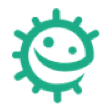 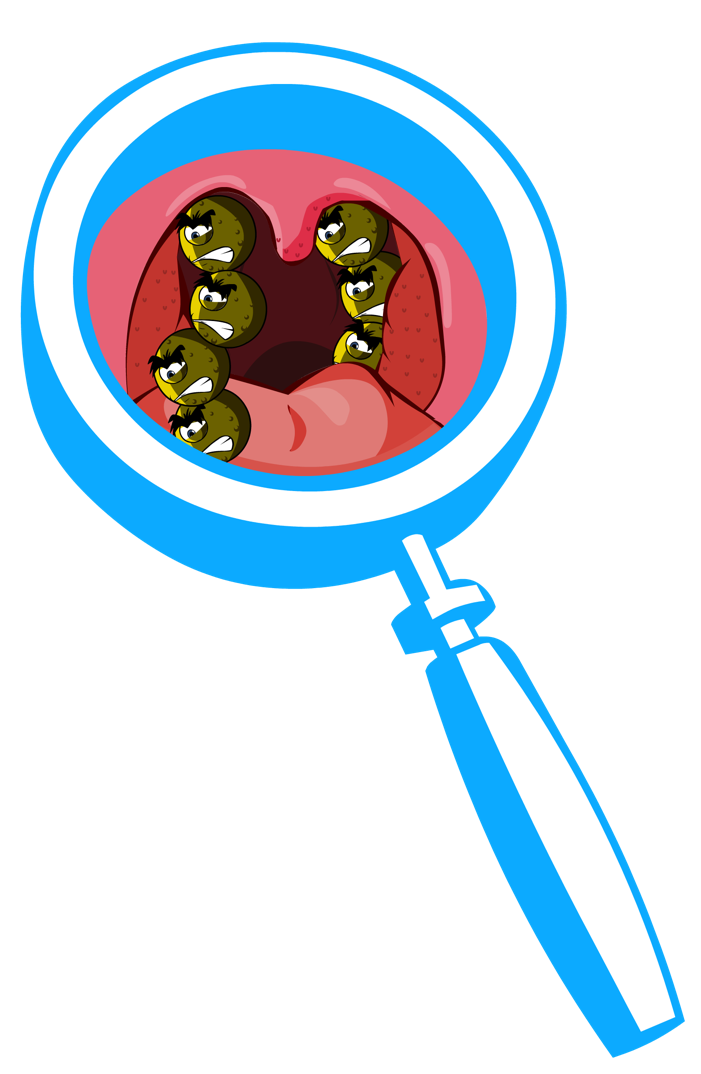 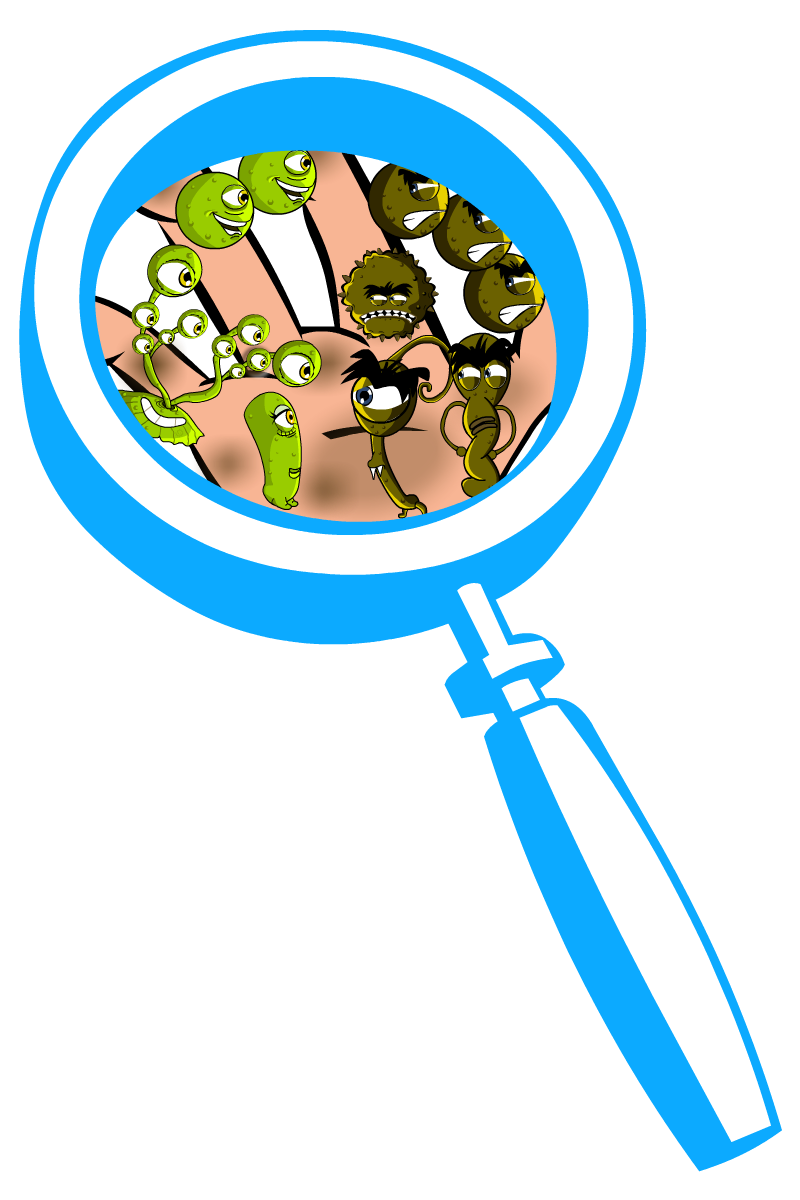 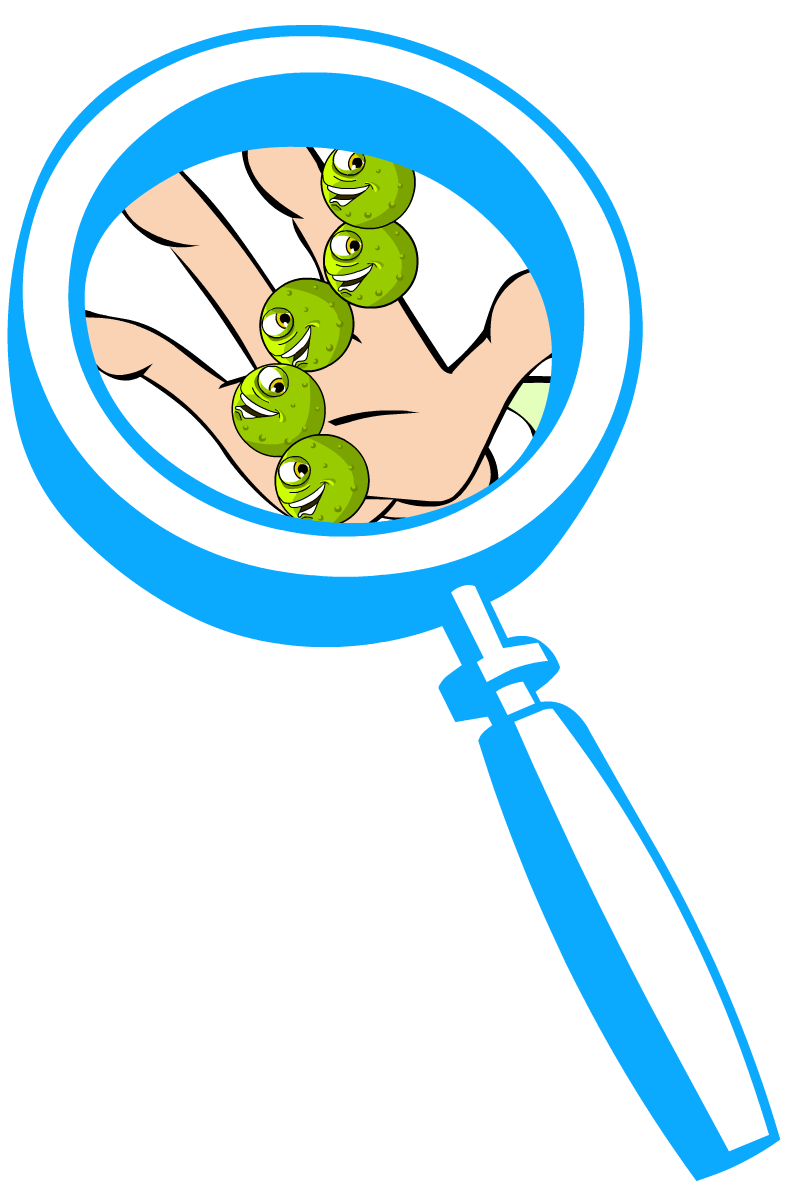 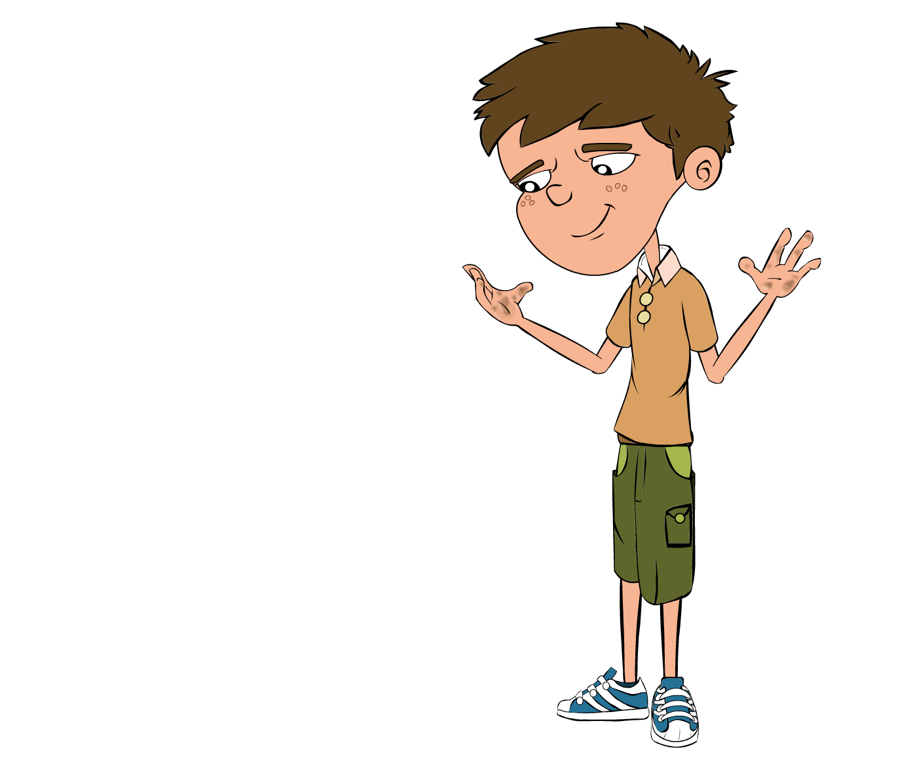 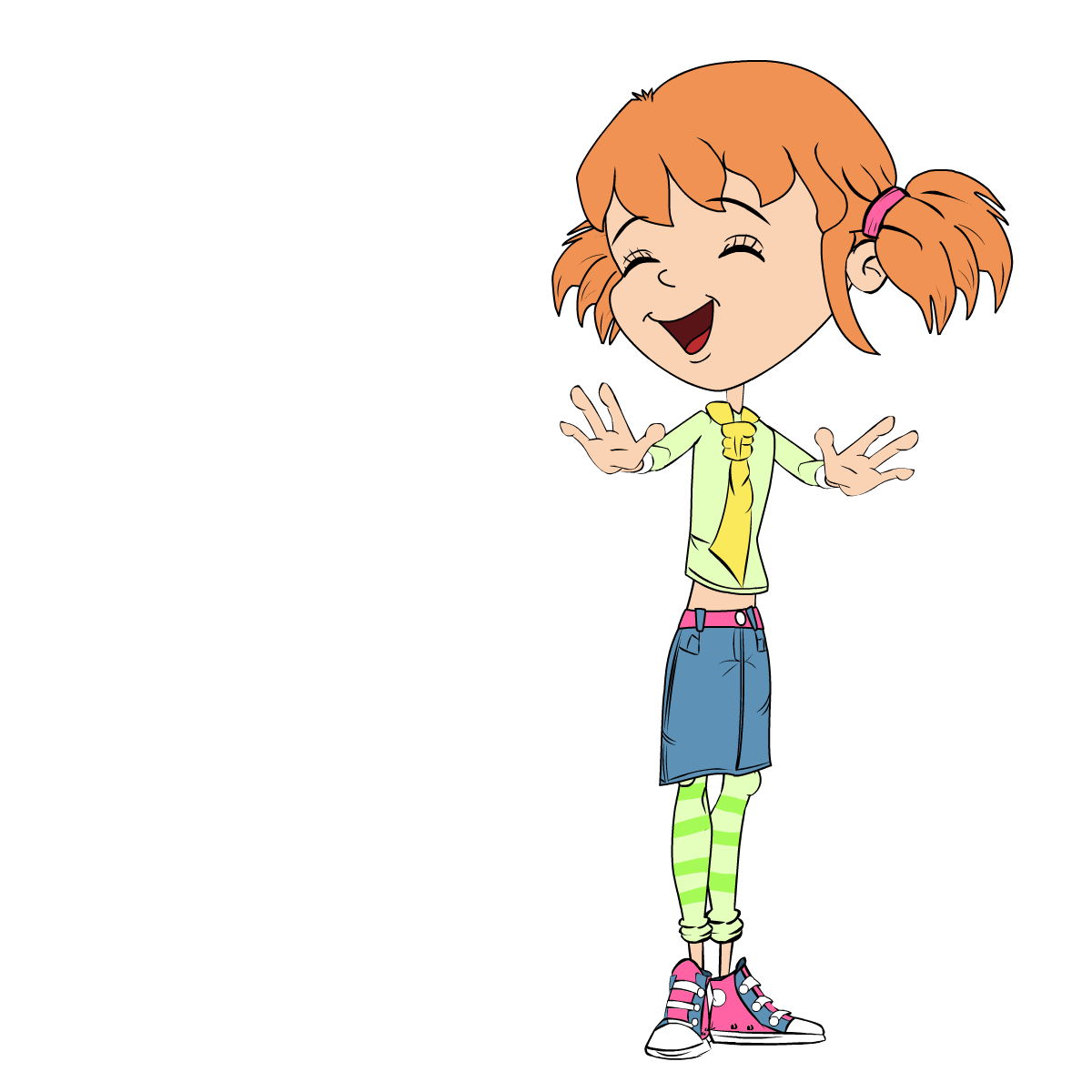 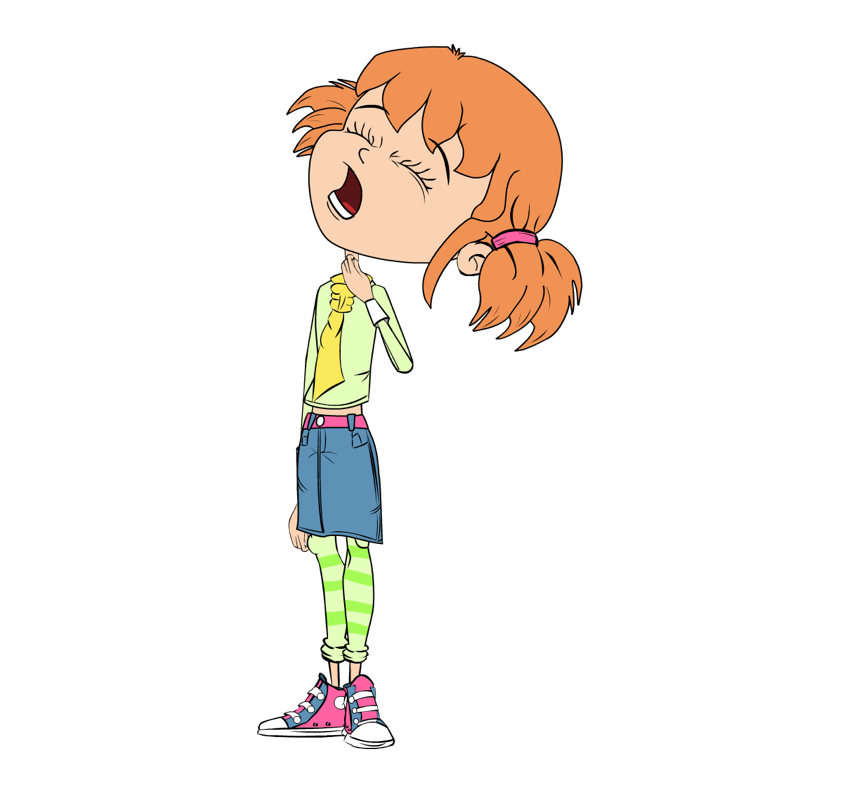 